Государственное бюджетное  общеобразовательное учреждение Ленинградской области«Сланцевская школа – интернат, реализующая адаптированные образовательные программы»ГКОУ ЛО «Сланцевская специальная  школа – интернат»План экскурсии по проф. ориентационной работе Дата: 18.10.2022Ф И О педагога, воспитателя: Баринова Е.А.Направление экскурсии: Парикмахерская «Имидж»Цель экскурсии:Продолжать знакомить с профессиями; познакомить с содержанием труда парикмахера, продолжать знакомить детей с инструментами, которыми пользуется парикмахер(зеркало, расчески, бигуди, ножницы, фен, электрическая машинка для стрижки, заколки и т.д.). Помочь детям сделать выводы о пользе работы парикмахера.Фотоотчёт чёт прилагается   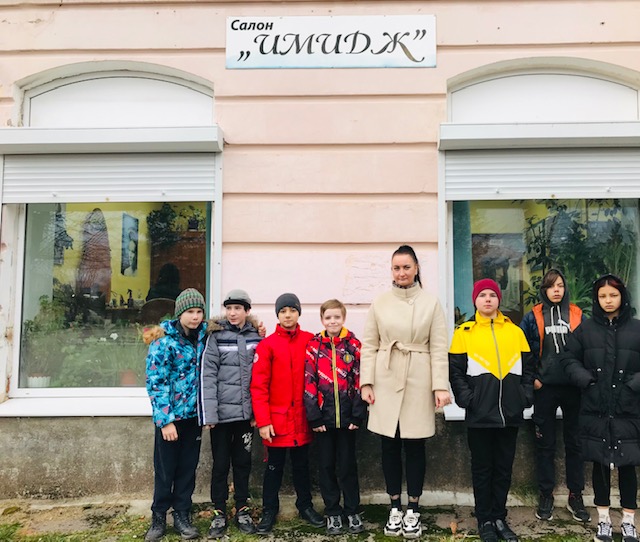 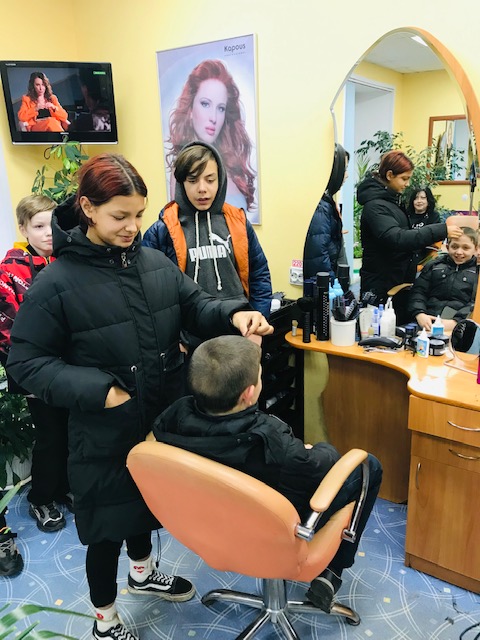 Подпись педагога, воспитателя: Баринова Е.А.	
                                                                 План экскурсииОтзывы детей1. знакомство с профессиями;2. знакомство детей о труде парикмахера;3.развитие стремления следить за своим внешним видом; 4.воспитание вежливого обращения, уважения к труду парикмахера; 5.активизирование словаря: «парикмахер», «ножницы», «расческа», «прическа», «фен», «стрижка», «стрижет», «челка», «бреет», «пенка для укладки», «бигуди».6.помощь детям сделать выводы о пользе работы парикмахера.          Дети отвечали на вопросы , заданные парикмахером. Дети отвечали на вопросы , заданные парикмахером. Дети были рады и довольны.Дети держали в руках инструменты, которыми работает парикмахер.Дети попробовали подстричь челку.Провели рефлексию. Детям экскурсия очень понравилась. Были очень довольны!